Publicado en Tenerife el 09/07/2018 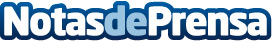 MytripleA y AvalCanarias SGR firman un acuerdo para financiar a empresas canarias en condiciones más beneficiosasLas empresas canarias tendrán más opciones de acceso a la financiación a través de préstamos por crowdlendingDatos de contacto:Alba GarcíaResponsable de comunicación y marketing de MytripleA975245192Nota de prensa publicada en: https://www.notasdeprensa.es/mytriplea-y-avalcanarias-sgr-firman-un-acuerdo-para-financiar-a-empresas-canarias-en-condiciones-mas-beneficiosas Categorias: Finanzas Telecomunicaciones Canarias E-Commerce http://www.notasdeprensa.es